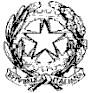 II ISTITUTO COMPRENSIVO “SAN GIOVANNI BOSCO”Piazza San Giovanni Bosco, 1 Giarre (CT)Tel. – Fax 095930760; Codice Fiscale: 92001680872 Codice Meccanografico: CTIC8AZ00A email: CTIC8AZ00A@istruzione.it. - pec: ctic8az00a@pec.istruzione.it  sito web:http://www.secondoicgiarre.edu.itAgli Atti PONAl sito webAgli alunni e alle famiglie della Scuola dell’InfanziaIl/La sottoscritto/a ______________________________, genitore dell’alunno/a_______________________, che è nato/a a ______________________, il _______________________, C.F. dell’alunno/a: __________________, cittadinanza __________________, residente a ____________________, prov. ____, in via _________________, n. ____, numero di telefono cellulare ________________________, indirizzo email _______________________, frequentante la sezione ____________, del plesso di scuola dell’infanzia _________________________________CHIEDEDi iscrivere il proprio figlio/a a uno o più dei seguenti moduli formativi che avranno inizio nel mese di novembre:Il sottoscritto genitore dichiara di aver preso visione dei criteri di selezione, del calendario dei corsi, dell’informativa e richiesta di consenso al trattamento dei dati personali ai sensi del regolamento UE 2016/679 – Regolamento generale per la protezione dei dati (GDPR) e del D.L.GS 30Giugno 2003 n. 196.Si allegano alla presente domanda: la scheda anagrafica dello studente, il modulo di consenso debitamente firmato da ENTRAMBI i genitori del minore e i documenti di identità di ENTRAMBI i genitori del minore.Data____/____/____Firma del genitoreDOMANDA PER L’ISCRIZIONE DEGLI ALUNNI DI SCUOLA DELL’INFANZIA AI MODULI PONProgetto 10.2.1A-FSEPON-SI-2019-130 - “Non solo giochi” SceltaPrioritàSede di svolgimentoTitolo moduloDestinatariPlesso “Collodi” GiarreFigure in movimento tra manualità e tecnologia - Laboratorio di creatività e tecnologiaAlunni di 4 - 5 anni di Scuola dell’infanziaPlesso “Agazzi” CarrubbaYo hablo, you speak - Laboratorio plurilingueAlunni di 4 - 5 anni di Scuola dell’infanziaPlesso “Cousinet” TrepuntiCodySchool -  Laboratorio di coding e roboticaAlunni di 4 - 5 anni di Scuola dell’infanziaPlesso “Piaget” Altarello“Giochi di musica” - Laboratorio di musica Alunni di 4 - 5 anni di Scuola dell’infanzia